ROMÂNIA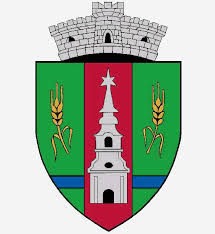 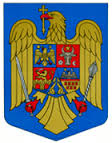 JUDEŢUL ARADCONSILIUL LOCAL ZERINDTel/Fax: 0257355566e-mail: primariazerind@yahoo.comwww.primariazerind.roANEXA LA HOTARAREA NR.101.din 19.12.2018.
ANEXA 1IMPOZITUL PE CLĂDIRI ŞI TAXA PE CLĂDIRIArt.1. – (1) – Orice persoană care are în proprietate o clădire situată în comuna Zerind datorează  anual impozit pentru acea clădire către bugetul local al comunei Zerind.- (2) – Pentru clădirile proprietate publică sau privată a statului ori a comunei Zerind, concesionate, închiriate, date în administrare ori în folosinţă, după caz, oricăror entităţi, altele decât cele de drept public, se stabileşte taxa pe clădiri, care reprezintă sarcina fiscală a concesionarilor, locatarilor, titularilor dreptului de administrare sau de folosinţă, după caz, în condiţii similare impozitului pe clădiri, către bugetul local al comunei Zerind.- (3) – Taxa pe clădiri se stabileşte proporţional cu perioada pentru care este constituit dreptul de concesiune, închiriere, administrare ori folosinţă.- (4) – Pe perioada în care pentru o clădire se plăteşte taxa pe clădiri, nu se datorează impozitul pe clădiri.- (5) – În cazul în care o clădire se află în proprietatea comună a două sau mai multe persoane, fiecare dintre proprietarii comuni ai clădirii datorează impozitul pentru spaţiile situate în partea din clădire aflată în proprietatea sa. În cazul în care nu se pot stabilii părţile individuale ale  proprietarilor în comun, fiecare proprietar în comun datorează o parte egală din impozitul pentru clădirea respectivă.- (6) – În înţelesul prezentei anexe, expresiile de mai jos au următoarele semnificaţii:Activitate economică – orice activitate care constă în furnizarea de bunuri, servicii şi lucrări pe o piaţă;Clădire – orice construcţie situată deasupra solului şi/sau sub nivelul acestuia, indiferent de denumirea ori de folosinţa sa, şi care are una sau mai multe încăperi ce pot servi la adăpostirea de oameni, animale, obiecte, produse, materiale, instalaţii, echipamente şi alte asemenea, iar elementele structurale de bază ale acesteia sunt pereţii şi acoperişul, indiferent de materialele din care sunt construite. Clădire – anexă  - clădiri situate în afara clădirii de locuit ( bucătării, grajduri,, pivniţe, cămări, pătule, magazii, garaje, etc.).Clădire cu destinaţie mixtă – clădire folosită atât în scop rezidenţial, cât şi nerezidenţial.Clădire nerezidenţială – orice clădire care nu este rezidenţială.Clădire rezidenţială – construcţie alcătuită din una sau mai multe camere folosite pentru locuit, cu dependinţele, dotările şi utilităţile necesare, care satisface cerinţele de locuit ale unei persoane sau familii.Nomenclatură stradală – lista care conţine denumirea tuturor străzilor dintr-o unitate administrativ – teritorială, numerele de identificare a imobilelor pe fiecare stradă în parte, precum şi titularul dreptului de proprietate al fiecărui imobil. Se organizează pe fiecare localitate rurală şi urbană şi reprezintă evidenţa unitară care serveşte la atribuirea adresei domiciliului/reşedinţei persoanei fizice, a sediului persoanei juridice, precum şi a fiecărui imobil, teren şi/sau clădire.Rangul unei localităţi – rangul atribuit unei localităţi conform legii.Zone din cadrul localităţii – zone stabilite de consiliul local, în funcţie de poziţia terenului faţă d centrul localităţii, de reţele edilitare, precum şi de alte elemente specifice fiecărei unităţi administrativ – teritoriale, conform documentaţiei de amenajare a teritoriului şi de urbanism, registrelor agricole, evidenţelor specifice cadastrului imobiliar- edilitar sau altor evidenţe agricole sau cadastrale care pot afecta valoarea terenului.Art.2. – (1) – Persoanele fizice care deţin în proprietate clădiri rezidenţiale şi clădiri anexă, impozitul pe clădiri se calculează prin aplicarea cotei de  0,12 %  asupra valorii impozabile a clădirii.-(2) – Valoarea impozabilă a clădirii, exprimată în lei, se determină prin înmulţirea suprafeţei construite desfăşurate a acesteia, exprimată în metri pătraţi, cu valoarea impozabilă corespunzătoare, exprimată în lei/m2 , din tabelul următor:-(3) –În cazul unei clădiri care are pereţii exteriori din materiale diferite, pentru stabilirea valorii impozabile a clădirii se identifică în tabelul prevăzut la alin. (2) valoarea impozabilă cea mai mare corespunzătoare materialului cu ponderea cea mai mare.-(4) – suprafaţa construită desfăşurată a unei clădiri se determină prin însumarea suprafeţelor secţiunilor tuturor nivelurilor clădirii, inclusiv ale balcoanelor, logiilor sau ale celor situate la subsol sau la mansardă, exceptând suprafeţele podurilor neutilizate ca locuinţă, ale scărilor şi teraselor neacoperite.-(5) – Dacă dimensiunile exterioare ale unei clădiri nu pot fi efectiv măsurate pe conturul exterior, suprafaţa construită desfăşurat a clădirii se determină prin înmulţirea suprafeţei utile a clădirii cu un coeficient de transformare de 1,4. -(6) – Valoarea impozabilă a clădirii se ajustează în funcţie de rangul localităţii şi zona în care este amplasată clădirea, prin înmulţirea valorii determinate conform alin. (2) – (5) cu coeficientul de corecţie corespunzător, prevăzut în tabelul următor :Art.3. – În cazul persoanelor juridice, impozitul/taxa pe clădirile rezidenţiale aflate în proprietate sau deţinute de acestea, se calculează prin aplicarea cotei de 0,1% asupra valorii impozabile a clădirii.Art.4. – (1) – În cazul clădirilor nerezidenţiale, impozitul pe clădiri se calculează după cum urmează:În cazul persoanelor juridice, impozitul/taxa pe clădirile rezidenţiale aflate în proprietate sau deţinute de acestea, se calculează prin aplicarea cotei de 0,1% asupra valorii impozabile a clădirii.-(2) – Pentru stabilirea impozitului pe clădiri, valoarea impozabilă a clădirilor aflate în proprietatea persoanelor juridice este valoarea de la 31 decembrie 2018, care poate fi:ultima valoare impozabilă înregistrată în evidenţele fiscale ale Primăriei comunei  Zerind;valoarea rezultată dintr-un raport de evaluare întocmit de evaluator autorizat în conformitate cu standardele de evaluare a bunurilor aflate în vigoare la data evaluării;valoarea finală a lucrărilor de construcţii, în cazul construcţiilor noi, construite în cursul anului fiscal 2018;valoarea clădirilor care rezultă din actul prin care se transferă dreptul de proprietate, în cazul clădirilor dobândite în cursul anului fiscal 2018;în cazul clădirilor care sunt finanţate în baza unui contract de leasing financiar, valoarea rezultată dintr-un raport de evaluare întocmit de evaluator autorizat în conformitate cu standardele de evaluare a bunurilor aflate în vigoare la data evaluării;în cazul clădirilor pentru care se datorează taxa pe clădiri, valoarea înscrisă în contabilitatea proprietarului clădirii şi comunicată concesionarului, locatarului, titularului dreptului de administrare sau de folosinţă, după caz.-(3) – Valoarea impozabilă a clădirii se actualizează o dată la 3 (trei) ani, pe baza unui raport de evaluare a clădirii întocmit de un  evaluator autorizat în conformitate cu standardele de evaluare a bunurilor aflate în vigoare la data evaluării.Această prevedere nu se aplică în cazul clădirilor care aparţin persoanelor faţă de care a fost pronunţată o hotărâre definitivă de declanşare a procedurii falimentului.-(4) – În cazul în care proprietarul clădirii nu a actualizat valoarea impozabilă a clădirii în ultimii 3 (trei) ani anteriori anului 2019, cota impozitului/taxei pe clădiri este 5%.Art.5. – (1) – Impozitul pe clădiri este datorat pentru întregul an fiscal de persoana care are în proprietate clădirea la data de 31 decembrie 2018..-(2) – Impozitul pe clădiri se plăteşte anual, în două rate egale, până la datele de 31 martie 2019 şi 30 septembrie 2019, inclusiv.-(3) – Pentru plata cu anticipaţie a impozitului pe clădiri, datorat pentru întregul an 2019 de către contribuabil, până la data de 31 martie 2019,  ORA  10,00  se acordă o bonificaţie de 10% pentru persoane fizice.-(5) -  În cazul în care contribuabilul deţine în proprietate mai multe clădiri amplasate pe raza comunei  Zerind ,prevederile alin. (3) şi (4) se referă la impozitul pe clădiri cumulat.Art.6. – (1) – În cazul unei clădiri care a fost dobândită în cursul anului 2019, proprietarul acesteia este obligat să depună o declaraţie la compartimentul impozite şi taxe din cadrul Primăriei comunei Zerind, în termen de 30 de zile de la data dobândirii şi datorează impozit pe clădiri începând cu data de 1 ianuarie 2020. -(2) – Declararea clădirilor în vederea impunerii şi înscrierea acestora în evidenţele fiscale reprezintă o obligaţie legală a contribuabililor care deţin în proprietate aceste imobile, chiar dacă ele au fost executate fără autorizaţie de construire.- (3) – În cazul în care dreptul de proprietate asupra unei clădiri este transmis în cursul anului fiscal 2019, impozitul va fi datorat de persoana care deţine dreptul de proprietate asupra clădirii la data de 31 decembrie a anului fiscal 2018.- (4) – În cazul extinderii, îmbunătăţirii, desfiinţării parţiale sau al altor modificări aduse unei clădiri existente, inclusiv schimbarea integrală sau parţială a folosinţei, precum şi în cazul reevaluării unei clădiri, care determină creşterea sau diminuarea impozitului, proprietarul are obligaţia să depună o nouă declaraţie de impunere compartimentului impozite şi taxe din cadrul Primăriei comunei Zerind, în termen de 30 de zile de la data modificării respective şi datorează impozitul pe clădiri determinat în noile condiţii începând cu data de 1 ianuarie 2020.- (5) – În cazul desfiinţării unei clădiri în cursul anului fiscal 2019, proprietarul are obligaţia să depună o nouă declaraţie de impunere compartimentului impozite şi taxe din cadrul Primăriei comunei Zerind , în termen de 30 de zile de la data demolării/distrugerii şi încetează să datoreze impozitul începând cu data 1 ianuarie 2020, inclusiv pentru clădirile pentru care nu s-a eliberat autorizaţia de desfiinţare.-(6) – În cazul clădirilor la care se constată diferenţe între suprafeţele înscrise în actele de proprietate şi situaţia reală din teren rezultată din măsurătorile executate în condiţiile Legii cadastrului şi publicităţii imobiliare nr. 7/1996, republicată, cu modificările şi completările ulterioare,  pentru determinarea sarcinii fiscale se au în vedere suprafeţele care corespund situaţiei reale, dovedite prin lucrări de cadastru. Datele rezultate din lucrările de cadastru se înscriu în evidenţele fiscale, în registrul agricol, precum şi în cartea funciară, iar impozitul se calculează conform noii situaţii începând cu data de 1 ianuarie a anului următor celui în care lucrarea de cadastru se înregistrează la compartimentul impozite şi taxe din cadrul Primăriei comunei Zerind, ca anexă la declaraţia fiscală.-(7) – În cazul unei clădiri care face obiectul unui contract de leasing financiar, pe întreaga durată a acestuia se aplică următoarele reguli:Impozitul pe clădiri se datorează de locatar, începând cu data de 1 ianuarie a anului următor celui în care a fost încheiat contractul;În cazul încetării contractului de leasing, impozitul pe clădiri se datorează de locator, începând cu data de 1 ianuarie a anului următor încheierii procesului – verbal de predare a bunului sau a altor documente similare care atestă intrarea bunului în posesia locatorului ca urmare a rezilierii contractului de leasing;Atât locatorul, cât şi locatarul au obligaţia depunerii declaraţiei fiscale la compartimentul impozite şi taxe din cadrul Primăriei comunei Zerind, în termen de 30 de zile de la data finalizării contractului de leasing sau a încheierii procesului – verbal de predare a bunului sau a altor documente similare, care atestă intrarea bunului în posesia locatorului ca urmare a rezilierii contractului de leasing, însoţită de o copie a acestor documente.-(8) – Taxa pe clădiri se datorează pe perioada valabilităţii contractului prin care se constituie dreptul de concesiune, închiriere, administrare ori folosinţă. În cazul contractelor care prevăd perioade mai mici de 1 (un) an, taxa se datorează proporţional cu intervalul de timp pentru care s-a transmis dreptul de concesiune, închiriere, administrare ori folosinţă.-(9) – Persoana care datorează taxa pe clădiri are obligaţia să depună o declaraţie la compartimentul impozite şi taxe din cadrul Primăriei comunei Zerind, până la data de 25 a lunii următoare celei în care intră în vigoare contractul prin care se acordă dreptul de concesiune, închiriere, administrare ori folosinţă, la care se anexează o copie a acestui contract.-(12) – În cazul unei situaţii care determină modificarea taxei pe clădiri datorate, persoana care datorează taxa pe clădiri are obligaţia să depună o declaraţie la compartimentul impozite şi taxe din cadrul Primăriei comunei Zerind, până la data de 25 a lunii următoare celei în care s-a înregistrat situaţia respectivă.-(13) – Declararea clădirilor în scop fiscal nu este condiţionată de înregistrarea acestor imobile la oficiile de cadastru şi publicitate imobiliară.- (14) – Depunerea declaraţiilor fiscale reprezintă o obligaţie şi în cazul persoanelor care beneficiază de scutiri sau reduceri de la plata impozitului sau a taxei pe clădiri.- (15) – Taxa pe clădiri se plăteşte lunar, până la data de 25 a lunii următoare fiecărei luni din perioada de valabilitate a contractului prin care se transmite dreptul de concesiune, închiriere, administrare ori folosinţă.Art.7. – Depunerea peste termen a declaraţiilor de impunere  prevăzute la art. 7 alin. (1), alin. (5), alin. (6), alin. (9) lit.c, alin. (11) şi alin. (12) constituie contravenţie  şi se sancţionează cu amendă de 279 lei. Acestei contravenţii i se aplică dispoziţiile O.G. nr. 2/2001 privind regimul juridic al contravenţiilor, aprobată cu modificări şi completări, inclusiv posibilitatea achitării, pe loc sau în termen de cel mult 48 de ore de la data încheierii procesului verbal ori, după caz, de la data comunicării acestuia, a jumătate din minimul amenzii. Art.8 – Nedepunerea declaraţiilor de impunere prevăzute la art. 7 alin. (1), alin. (5), alin. (6), alin. (9) lit.c, alin. (11) şi alin. (12) constituie contravenţie  şi se sancţionează cu amendă de 279 lei. Acestei contravenţii i se aplică dispoziţiile O.G. nr. 2/2001 privind regimul juridic al contravenţiilor, aprobată cu modificări şi completări, inclusiv posibilitatea achitării, pe loc sau în termen de cel mult 48 de ore de la data încheierii procesului verbal ori, după caz, de la data comunicării acestuia, a jumătate din minimul amenzii. ANEXA 2IMPOZITUL ŞI TAXA PE TERENArt.1.- (1) – Orice persoană care are în proprietate teren situat în comuna Zerind datorează pentru acesta un impozit anual.- (2) – Pentru terenurile proprietate publică sau privată a statului sau a comunei concesionate, închiriate, date în administrare ori în folosinţă, se stabileşte taxa pe teren care reprezintă sarcina fiscală a concesionarilor, locatarilor, titularilor dreptului de administrare sau de folosinţă, după caz, în condiţii similare impozitului pe teren.- (3) – Taxa pe teren se plăteşte proporţional cu perioada pentru care este constituit dreptul de concesionare, închiriere, administrare ori folosinţă.-(4) – Pe perioada în care pentru teren se plăteşte taxa pe teren, nu se datorează impozitul pe teren.- (5) – În cazul terenului care este deţinut în comun de două sau mai multe persoane, fiecare proprietar datorează impozit pentru partea din teren aflată în proprietatea sa.În cazul în care nu se pot stabili părţile individuale ale proprietarilor în comun, fiecare proprietar în comun datorează o parte egală din impozitul pentru terenul respectiv.Art.2. – (1) – Impozitul pe teren se stabileşte luând în calcul suprafaţa terenului, rangul localităţii în care se află amplasat terenul, zona şi categoria de folosinţă a terenului, conform încadrării făcute de consiliul local. - (2) – În cazul unui teren amplasat în intravilan, înregistrat în registrul agricol la categoria de folosinţă de terenuri cu construcţii,impozitul/taxa pe teren se stabileşte prin înmulţirea suprafeţei terenului, exprimată în hectare, cu suma corespunzătoare prevăzută în următorul tabel:- (3) – În cazul unui teren amplasat în intravilan, înregistrat în registrul agricol la altă categorie de folosinţă decât cea de terenuri cu construcţii,  , impozitul/taxa pe teren se stabileşte prin înmulţirea suprafeţei terenului, exprimată în hectare, cu suma prevăzută la alin. (4), iar acest rezultat se înmulţeşte cu coeficientul de corecţie corespunzător prevăzut la alin. (5).-(4) – Pentru stabilirea impozitului/taxei pe teren, potrivit alin. (3), se folosesc sumele din tabelul următor, exprimat în lei/hectar:- (5) – Suma stabilită conform alin. (4) se înmulţeşte cu coeficientul de corecţie corespunzător, prevăzut în următorul tabel :- (6) – Ca excepţie de la prevederile alin. (2) – (5), în cazul contribuabililor persoane juridice, pentru terenul amplasat în intravilan, înregistrat în registrul agricol la altă categorie de folosinţă decât cea de terenuri cu construcţii, impozitul/taxa pe teren se calculează conform prevederilor alin. (7) numai dacă îndeplinesc, cumulativ, următoarele condiţii :au prevăzut în statut, ca obiect de activitate, agricultura;au înregistrate în evidenţa contabilă, pentru anul fiscal respectiv, venituri şi cheltuieli din desfăşurarea obiectului de activitate prevăzut la lit. a) .                                                                                                                                                                    Pentru plata cu anticipaţie a impozitului pe teren intravilan , datorat pentru întregul an 2019 de către contribuabil, până la data de 31 martie 2019 ,ORA 10,00 se acordă o bonificaţie de 10% pentru persoane fizice.- (7) – În cazul unui teren amplasat în extravilan, impozitul/taxa pe teren se stabileşte prin înmulţirea suprafeţei terenului, exprimată în hectare, cu suma corespunzătoare prevăzută în următorul tabel, inmulţită cu coeficientul de corecţie corespunzător  :- (8) – Înregistrarea în registrul agricol a datelor privind clădirile şi terenurile, a titularului dreptului de proprietate asupra acestora, precum şi schimbarea categoriei de folosinţă se pot face numai pe bază de documente, anexate la declaraţia făcută sub semnătură proprie a capului de gospodărie sau, în lipsa acestuia, a unui membru major al gospodăriei.Art.4.- (1) – Impozitul pe teren este datorat pentru întregul an fiscal 2019 de persoana care are în proprietate terenul la data de 31 decembrie 2018.Pentru plata cu anticipaţie a impozitului pe teren extravilan, datorat pentru întregul an 2019 de către contribuabil, până la data de 31 martie 2019, ORA 10,00 se acordă o bonificaţie de 10% pentru persoane fizice.-(2) – În cazul dobândirii unui teren în cursul anului 2019, proprietarul acestuia are obligaţia să depună o nouă declaraţie de impunere la compartimentul impozite şi taxe din cadrul Primăriei comunei Zerind , în termen de 30 de zile de la data dobândirii, şi datorează impozit pe teren  începând cu data de 1 ianuarie 2020.-(3) – În cazul în care dreptul de proprietate asupra unui teren este transmis în cursul anului 2019, impozitul este datorat de persoana care deţine dreptul de proprietate asupra terenului la data de 31 decembrie 2018.-(4) – Dacă încadrarea terenului în funcţie de rangul localităţii şi zonă se modifică în cursul  anului 2019 sau în cursului anului 2019 intervine un eveniment care conduce la modificarea impozitului pe teren, impozitul se calculează conform noii situaţii începând cu data de 1 ianuarie 2020.-(5) – În cazul modificării categoriei de folosinţă a terenului în cursul anului 2019, proprietarul acestuia are obligaţia să depună o nouă declaraţie de impunere la compartimentul impozite şi taxe din cadrul Primăriei comunei Zerind , în termen de 30 de zile de la data modificării folosinţei, şi datorează impozitul pe teren conform noii situaţii începând cu data de 1 ianuarie 2020.-(6) -  În cazul terenurilor la care se constată diferenţe între suprafeţele înscrise în actele de proprietate şi situaţia reală rezultată din măsurătorile executate în condiţiile Legii nr. 7/1996, republicată, cu modificările şi completările ulterioare, pentru determinarea sarcinii fiscale se au în vedere suprafeţele care corespund situaţiei reale, dovedite prin lucrări de cadastru. Datele rezultate din lucrările de cadastru se înscriu în evidenţele fiscale, în registrul agricol, precum şi în cartea funciară, iar impozitul se calculează conform noii situaţii începând cu data de 1 ianuarie a anului următor celui în care se înregistrează la compartimentul impozite şi taxe din cadrul Primăriei comunei Zerind lucrarea respectivă, ca anexă la declaraţia fiscală.- (7) – În cazul unui teren care face obiectul unui contract de leasing financiar, pe întreaga durată a acestuia, se aplică următoarele reguli:Impozitul pe teren se datorează de locatar, începând cu data de 1 ianuarie a anului următor celui în care a fost încheiat contractul;În cazul încetării contractului de leasing financiar încetează altfel decât prin ajungerea la scadenţă,, impozitul pe teren se datorează de locator, începând cu data de 1 ianuarie a anului următor celui în care terenul afost predat locatorului prin încheierea procesului – verbal de predare – primire a bunului sau a altor documente similare care atestă intrarea bunului în posesia locatorului ca urmare a rezilierii contractului de leasing;Atât locatorul, cât şi locatarul au obligaţia depunerii declaraţiei fiscale la compartimentul impozite şi taxe din cadrul Primăriei comunei Zerind , în termen de 30 de zile de la data finalizării contractului de leasing sau a încheierii procesului – verbal de predare a bunului sau a altor documente similare, care atestă intrarea bunului în posesia locatorului ca urmare a rezilierii contractului de leasing, însoţită de o copie a acestor documente.-(8) – Taxa pe teren se datorează pe perioada valabilităţii contractului prin care se constituie dreptul de concesiune, închiriere, administrare ori folosinţă. În cazul contractelor care prevăd perioade mai mici de 1 (un) an, taxa se datorează proporţional cu intervalul de timp pentru care s-a transmis dreptul de concesiune, închiriere, administrare ori folosinţă.-(9) – Persoana care datorează taxa pe teren are obligaţia să depună o declaraţie la compartimentul impozite şi taxe din cadrul Primăriei comunei Zerind, până la data de 25 a lunii următoare celei în care intră în vigoare contractul prin care se acordă dreptul de concesiune, închiriere, administrare ori folosinţă, la care se anexează o copie a acestui contract.-(10) – În cazul unei situaţii care determină modificarea taxei pe teren datorate, persoana care datorează taxa pe teren are obligaţia să depună o declaraţie la compartimentul impozite şi taxe din cadrul Primăriei comunei Zerind, până la data de 25 a lunii următoare celei în care s-a înregistrat situaţia respectivă.-(11) – Declararea terenurilor în scop fiscal nu este condiţionată de înregistrarea acestor terenuri la oficiile de cadastru şi publicitate imobiliară.-(12) – Depunerea declaraţiilor fiscale reprezintă o obligaţie şi în cazul persoanelor care beneficiază de scutiri sau reduceri de la plata impozitului sau a taxei pe teren.-(13) – Taxa pe teren se plăteşte lunar, până la data de 25 a lunii următoare fiecărei luni din perioada de valabilitate a contractului prin care se transmite dreptul de concesiune, închiriere, administrare ori folosinţă.Art.5. – (1) – Impozitul pe teren se plăteşte anual, în două rate egale, până la datele de 31 martie şi 30 septembrie 2019 inclusiv.–(2) - În cazul în care contribuabilul deţine în proprietate mai multe terenuri amplasate pe raza comunei  Zerind, prevederile prezentului articol se referă la impozitul pe teren cumulat. Art.6. - Depunerea peste teren a declaraţiilor de impunere  prevăzute la art. 4 alin. (2), alin. (5), alin. (7) lit.c, alin. (9) şi alin. (10)  constituie contravenţie  şi se sancţionează cu amendă de 279 lei. Acestei contravenţii i se aplică dispoziţiile O.G. nr. 2/2001 privind regimul juridic al contravenţiilor, aprobată cu modificări şi completări, inclusiv posibilitatea achitării, pe loc sau în termen de cel mult 48 de ore de la data încheierii procesului verbal ori, după caz, de la data comunicării acestuia, a jumătate din minimul amenziiArt.7. - Nedepunerea declaraţiilor de impunere prevăzute la art. 4 alin. (2), alin. (5), alin. (7) lit.c, alin. (9) şi alin. (10)  constituie contravenţie  şi se sancţionează cu amendă de 279 lei. Acestei contravenţii i se aplică dispoziţiile O.G. nr. 2/2001 privind regimul juridic al contravenţiilor, aprobată cu modificări şi completări, inclusiv posibilitatea achitării, pe loc sau în termen de cel mult 48 de ore de la data încheierii procesului verbal ori, după caz, de la data comunicării acestuia, a jumătate din minimul amenzii.ANEXA 3.IMPOZITUL PE MIJLOACELE DE TRANSPORTArt.1. – (1) – Orice persoană care are în proprietate  un mijloc de transport care trebuie înmatriculat/înregistrat în România, datorează un impozit anual pentru mijlocul de transport, cu excepţia cazurilor în care în prezenta anexă se prevede altfel.- (2) – Impozitul pe mijloacele de transport se datorează pe perioada cât mijlocul de transport este înmatriculat sau înregistrat în România.-(3) – Impozitul pe mijloacele de transport se plăteşte la bugetul comunei Zerind de către persoana care are domiciliul, sediul sau punctul de lucru, după caz , în comuna Zerind.- (4) – În cazul unui mijloc de transport care face obiectul unui contract de leasing financiar, pe întreaga durată a acestuia, impozitul pe mijlocul de transport se datorează de locatar.Art.2. – (1) – Impozitul pe mijloacele de transport se calculează în funcţie de tipul mijlocului de transport, în funcţie de capacitatea cilindrică a acestuia, prin înmulţirea fiecărei grupe de 200 cm3 sau fracţiune din aceasta cu suma corespunzătoare din tabelul următor :- (2) – În cazul mijloacelor de transport hibride, impozitul se reduce cu 50%. -(3) – În cazul unui ataş, impozitul pe mijloacul de transport este de 50% din impozitul pentru motocicletele respective.- (4) – În cazul unui autovehicul de transport marfă cu masa totală autorizată egală sau mai mare de 12 tone, impozitul pe mijloacele de transport este egal cu suma corespunzătoare din tabelul următor :- (5) – În cazul unei combinaţii de autovehicule, un autovehicul articulat sau tren rutier, de transport marfă cu masa totală maximă autorizată egală sau mai mare de 12 tone, impozitul pe  mijloacele de transport este egal cu suma corespunzătoare din tabelul următor :- (6) – În cazul unei remorci, al unei semiremorci sau rulote care nu face parte dintr-o combinaţie de autovehicule prevăzută la alin. (5), taxa asupra mijloacului de transport este egală cu suma corespunzătoare din tabelul următor :(7) – În cazul mijloacelor de transport pe apă impozitul pe mijloacul de transport este egal cu suma corespunzătoare din tabelul următor :- (8) – Capacitatea cilindrică sau masa totală maximă autorizată a unui mijloc de transport se stabileşte prin cartea de identitate a mijlocului de  transport, prin factura de achiziţie sau un alt document similar.Art.3. – (1) – Impozitul pe mijlocul de transport este datorat pentru întregul an fiscal 2019 de persoana care deţine  dreptul de proprietate asupra unui mijloc de transport înmatriculat sau înregistrat în România la data de 31 decembrie 2018.-(2) - În cazul înmatriculării sau înregistrării unui mijloc de transport în cursul anului 2019, proprietarul acestuia are obligaţia să depună o declaraţie la compartimentul impozite şi taxe din cadrul Primăriei comunei Zerind, în termen de 30 de zile de la data înmatriculării/ înregistrării, şi datorează  impozit pe mijloacele de transport începând cu data de 1  ianuarie 2020. -(3) – În cazul în care mijlocul de transport este dobândit în alt stat decât România, proprietarul datorează impozit începând cu data de 1 ianuarie a anului următor înmatriculării sau înregistrării acestuia în România.- (4) – În cazul radierii din circulaţie a unui mijloc de transport, proprietarul are obligaţia să depună o declaraţie la compartimentul de impozite şi taxe din cadrul Primăriei comunei Zerind, în termen de 30 de zile de la data radierii, şi încetează să datoreze impozitul începând cu data de 1 ianuarie a anului următor.- (5) – În cazul oricărei situaţii care conduce la modificarea impozitului pe mijloacele de transport, inclusiv schimbarea domiciliului, sediului sau punctului de lucru, contribuabilul are obligaţia depunerii declaraţiei fiscale cu privire la mijlocul de transport la compartimentul de impozite şi taxe din cadrul Primăriei comunei Zerind, în termen de 30 de zile, inclusiv, de la modificarea survenită, şi datorează impozitul pe mijloacele de transport stabilit în noile condiţii începând cu data de 1 ianuarie a anului următor.– (6) – În cazul unui mijloc de transport care face obiectul unui contract de leasing financiar, pe întreaga durată a acestuia se aplică următoarele reguli:Impozitul pe mijloacele de transport se datorează de locatar, începând cu data de 1 ianuarie a anului următor încheierii contractului de leasing, până la sfârşitul anului în cursul căruia încetează contractul de leasing financiar;Locatarul are obligaţia depunerii declaraţiei fiscale la compartimentul impozite şi taxe din cadrul Primăriei comunei Zerind, în termen de 30 de zile de la data procesului verbal de predare – primire a bunului sau a altor documente similare care atestă intrarea bunului în posesia locatarului însoţită de o copie a acestor documente ;La încetarea contractului de leasing, atât locatarul, cât şi locatorul au obligaţia depunerii declaraţiei fiscale la compartimentul impozite şi taxe din cadrul Primăriei comunei Zerind, în termen de 30 de zile de la data încheierii procesului – verbal de predare- primire a bunului sau a altor documente similare, care atestă intrarea bunului în posesia locatorului, însoţită de o copie a acestor documente.-(7) – Depunerea declaraţiilor fiscale reprezintă o obligaţie şi în cazul persoanelor care beneficiază de scutiri sau reduceri de la plata impozitului pe mijloacele de transport.Art.4. – (1) - Impozitul pe mijloacul de transport se plăteşte anual, în două rate egale, până la datele de 31 martie 2019 şi 30 septembrie 2019 inclusiv.            - (2) - Pentru plata cu anticipaţie a impozitului pe mijloace de transport persoanelor fizice , datorat pentru întregul an de către contribuabili, până la data de 31 martie inclusiv, a anului 2019, se acordă o bonificaţie de 10%.Art.5. - Depunerea peste teren a declaraţiilor de impunere  prevăzute la art. 4 alin.(2), alin. (4), alin. (5) şi alin. (6) lit. b) şi c) constituie contravenţie  şi se sancţionează cu amendă de 279 lei. Acestei contravenţii i se aplică dispoziţiile O.G. nr. 2/2001 privind regimul juridic al contravenţiilor, aprobată cu modificări şi completări, inclusiv posibilitatea achitării, pe loc sau în termen de cel mult 48 de ore de la data încheierii procesului verbal ori, după caz, de la data comunicării acestuia, a jumătate din minimul amenzii. Art.6. - Nedepunerea declaraţiilor de impunere prevăzute la art. 4 alin. (2), alin.(4), alin. (5) şi alin. (6) lit.b) şi c)  constituie contravenţie  şi se sancţionează cu amendă de 279 lei. Acestei contravenţii i se aplică dispoziţiile O.G. nr. 2/2001 privind regimul juridic al contravenţiilor, aprobată cu modificări şi completări, inclusiv posibilitatea achitării, pe loc sau în termen de cel mult 48 de ore de la data încheierii procesului verbal ori, după caz, de la data comunicării acestuia, a jumătate din minimul amenziiANEXA 4TAXA PENTRU ELIBERAREA CERTIFICATELOR, AVIZELOR ŞI AUTORIZAŢIILORArt.1. – (1) – Orice persoană care trebuie să obţină un certificat, aviz sau o autorizaţie prevăzută în prezenta anexă, trebuie să plătească taxa la compartimentul  impozite şi taxe din cadrul Primăriei comunei Zerind înainte de a i se elibera certificatul, avizul sau autorizaţia necesară.Art.2. - (1) – Taxa pentru eliberarea certificatului de urbanism este egală cu suma stabilită în tabelul următor:Taxa pentru eliberarea certificatului de urbanism pentru o zona rurala  este egala cu 50% din taxa stabilita  in art.1.alin.( 1).- (2) – Taxa pentru prelungirea unui certificat de urbanism este egală cu 30% din cuantumul taxei pentru eliberarea certificatului de urbanism iniţial.- (3) – Taxa pentru avizarea certificatului de urbanism de către comisia de urbanism şi amenajarea teritoriului de către primar se stabileşte în sumă de 13 lei.Art.3. - (1) – Taxa pentru eliberarea unei autorizaţii de construire pentru o clădire rezidenţială sau clădire – anexă, este egală cu 0,5% din valoarea autorizată a lucrărilor de construcţii.- (2) –Taxa pentru eliberarea autorizaţiei de construire pentru alte construcţii decât cele menţionate la alin. (1) este egală cu 1% din valoarea autorizată a lucrărilor de construcţie, inclusiv valoarea instalaţiilor aferente.- (3) – Pentru taxele prevăzute la alin. (1) şi (2) stabilite pe baza valorii autorizate a lucrărilor de construcţie se aplică următoarele reguli:Taxa datorată se stabileşte pe baza valorii lucrărilor de construcţie declarate de persoana care solicită avizul şi se plăteşte înainte de emiterea avizului;Pentru taxa prevăzută la alin. (1), valoarea reală a lucrărilor de construcţie nu poate fi mai mică decât valoarea impozabilă a clădirii stabilită conform art. 2 din Anexa nr. 1 la prezenta hotărâre.în termen de 15 zile de la data finalizării lucrărilor de construcţie, dar nu mai târziu de 15 zile de la data la care expiră autorizaţia respectivă, persoana care a obţinut autorizaţia trebuie să depună o declaraţie privind valoarea lucrărilor de construcţie la compartimentul impozite şi taxe al Primăriei comunei Zerind până în cea de-a 15-a  zi, inclusiv, de la data la care se depune situaţia finală privind valoarea lucrărilor de construcţii, compartimentul  impozite şi taxe al Primăriei comunei Zerind are obligaţia de a stabilii taxa datorată, pe baza valorii reale a lucrărilor de construcţie;Până în cea de-a 15-a zi, inclusiv,de la data la care compartimentul impozite şi taxe al Primăriei comunei Zerind a comunicat valoarea stabilită pentru taxă, trebuie plătită orice  diferenţă de taxă datorată de către persoana care a primit autorizaţia sau orice diferenţă de taxă care trebuie rambursată de către Primăria comunei Zerind- (4) – Taxa pentru prelungirea unei autorizaţii de construireeste egală cu 30% din cuantumul taxei pentru eliberarea autorizaţiei iniţiale.- (5) – Taxa pentru eliberarea autorizaţiei de desfiinţare, totală sau parţială, a unei construcţii este egală cu 0,1% din valoarea impozabilă stabilită pentru determinarea impozitului pe clădiri, aferentă părţii desfiinţate. - (6) – Taxa pentru eliberarea autorizaţiei de foraje sau excavări necesare lucrărilor de cercetare şi prospectare a terenurilor în etapa efectuării studiilor geotehnice şi a studiilor privind  ridicările topografice, sondele de gaze, petrol şi alte excavări se datorează de către titularii dreptului de prospecţiune şi exlorare şi se calculează prin înmulţind numărul de metri pătraţi de teren ce vor fi efectiv afectaţi la suprafaţa solului de foraje şi excavăei cu valoarea de 0,1 lei pt.fiecare mp.afectat.-(7) – În termen de 30 de zile de la finalizarea fazelor de cercetare şi prospectare, contribuabilii au obligaţia să declare suprafaţa efectiv afectată de foraje sau excavări, iar în cazul în care aceasta diferă de cea pentru care a fost emisă anterior o autorizaţie, taxa aferentă se regularizează astfel încât să reflecte suprafaţa efectiv afectată.- (8) – Taxa pentru eliberarea autorizaţiei necesare  pentru lucrările de organizare de şantier în vederea realizării unei construcţii, care nu sunt incluse în altă autorizaţie de construire, este egală cu 3% din valoarea autorizată a lucrărilor de organizare de şantier.- (9) – Taxa pentru eliberarea autorizaţiei de amenajare de tabere de corturi, căsuţe sau rulote ori campinguri este egală cu 2% din valoarea autorizată a lucrărilor de construcţie.- (10) –(1) Taxa pentru eliberarea unei autorizaţii privind lucrările de racorduri şi branşamente la reţele publice de apă, canalizare, gaze, termice, energie electrică, telefonie şi televiziune prin cablu se stabileşte în sumă de 8 lei pentru fiecare racord.           -(2)Taxa pentru ocuparea domeniului public la lucrarile de brasnsamente...............0,50 lei/mp/zi- (11) – Taxa pentru eliberarea certificatului de nomenclatură stradală şi adresă se stabileşte în sumă de 7 lei.Art.4. – (1) – Taxa pentru eliberarea atestatului de producător respectiv pentru eliberarea carnetului de comercializare a produselor din sectorul agricol, se stabileşte dupa cum urmeaza:                          -eliberare atestatului de producator...............................................................................25 lei/ atestat                          -eliberarea carnetului de comercializare a produselor din sectorul agricol.....................25 lei/carnet                         - viza anuala  a atestatului de producator, aplicabila  incepand cu al doilea  an de  valabilitate a atestatului de producator.........................................................................................................................50 lei/viza-(2) – Persoanele a căror activitate se încadrează în grupele 561 – Restaurante, 563 – Baruri şi alte activităţi de servire a băuturilor şi 932 – Alte activităţi recreative şi distractive potrivit Clasificării activităţilor din economia naţională – CAEN, actualizate prin Ordinul preşedintelui Institutului Naţional de Statistică nr. 337/2007, datorează bugetului comunei ZERIND taxa pentru eliberarea/avizarea anuală a autorizaţiei privind desfăşurarea activităţii de alimentaţie publică, în funcţie de suprafaţa aferentă activităţilor respective, o sumă de :100 lei pentru o suprafaţă de până la 500 m2 , inclusiv;4000 lei pentru o suprafaţă mai mare de 500 m2 .-(3) – Autorizaţia privind desfăşurarea desfăşurarea activităţii de alimentaţie publică, în cazul în care comerciantul îndeplineşte condiţiile prevăzute de lege, se emite de primarul comunei Zerind dacă unitatea sau standul de comercializare se află amplasate pe raza comunei Zerind. Art.5. - Depunerea peste teren a declaraţiilor de impunere  prevăzute la art. 3 alin.(3) lit. c) şi alin. (7) constituie contravenţie  şi se sancţionează cu amendă de 279 lei. Acestei contravenţii i se aplică dispoziţiile O.G. nr. 2/2001 privind regimul juridic al contravenţiilor, aprobată cu modificări şi completări, inclusiv posibilitatea achitării, pe loc sau în termen de cel mult 48 de ore de la data încheierii procesului verbal ori, după caz, de la data comunicării acestuia, a jumătate din minimul amenzii. Art.6. - Nedepunerea declaraţiilor de impunere prevăzute la art. 3 alin. (3) lit. c) şi alin. (7) constituie contravenţie  şi se sancţionează cu amendă de 279 lei. Acestei contravenţii i se aplică dispoziţiile O.G. nr. 2/2001 privind regimul juridic al contravenţiilor, aprobată cu modificări şi completări, inclusiv posibilitatea achitării, pe loc sau în termen de cel mult 48 de ore de la data încheierii procesului verbal ori, după caz, de la data comunicării acestuia, a jumătate din minimul amenzii. ANEXA 5TAXA PENTRU FOLOSIREA MIJLOACELOR DE RECLAMĂ ŞI PUBLICITATEArt.1. – (1) – Orice persoană care beneficiază de servicii de reclamă şi publicitate în baza unui contract sau a unui alt fel de înţelegere, încheiată cu altă persoană datorează plata taxei prevăzute în prezenta anexă, cu excepţia serviciilor de reclamă şi publicitate realizate prin mijloace de informare în masă scrise şi audiovizuale.- (2) – Taxa pentru servicii de reclamă şi publicitate se calculează prin aplicarea cotei de 2% la valoarea serviciilor de reclamă şi publicitate.- (3) – Valoarea serviciilor de reclamă şi publicitate cuprinde orice plată obţinută sau care urmează a fi obţinută pentru serviciile de reclamă şi publicitate, cu excepţia taxei pe valoarea adăugată.- (4) – Taxa penstru servicii de reclamă şi publicitate se varsă la bugetul comunei Zerind lunar, până la data de 10 a lunii următoare celei în care a intrat în vigoare contractul de prestări de servicii de reclamă şi publicitate.Art.2. – (1) – Orice persoană care utilizează  un panou, un afişaj sau o structură de afişaj pentru reclamă şi publicitate, cu excepţia celei care intră sub incidenţa art. 1 din prezenta anexă, datorează plata taxei anuale prevăzute în prezentul articol către bugetul comunei Zerind, dacă are amplasat panoul, afişajul sau structura de afişaj respectivă pe raza comunei Zerind..- (2) – Valoarea taxei pentru afişaj în scop de reclamă şi publicitate se calculează anual prin înmulţirea numărului de metrii pătraţi sau a fracţiunii de metru pătrat a suprafeţei afişajului pentru reclamă şi publicitate cu următoarele sume :a) 20 lei în cazul unui afişaj situat în locul în care persoana derulează o activitate economică ;b) 15 lei  în cazul oricărui alt panou, afişaj sau structură de afişaj pentru reclamă şi publicitate.- (3) – Taxa pentru afişaj în scop de reclamă şi publicitate se recalculează pentru a reflecta numărul de luni sau fracţiune de lună dintr-un an calendaristic în care se afişează în scop de reclamă şi publicitate.- (4) -  Taxa pentru afişaj în scop de reclamă şi publicitate se plăteşte anual, în două rate egale, până la datele de 31 martie 2019 şi 30 septembrie 2019 inclusiv. -(5) – Persoanele care datorează taxa pentru afişaj în scop de reclamă şi publicitate sunt obligate să depună o declaraţie la comaprtimentul impozite şi taxe din cadrul Primăriei comunei Zerind în termen de 30 de zile de la data amplasării structurii de afişaj.Art.3. – (1) - Taxa pentru afişaj în scop de reclamă şi publicitate şi taxa pentru afişaj în scop de reclamă şi publicitate nu se aplică instituţiilor publice, cu excepţia cazurilor când acestea fac reclamă unor activităţi economice.- (2) – Taxa pentru afişaj în scop de reclamă şi publicitate nu se aplică unei persoane care închiriază panoul, afişajul sau structura de afişaj altei persoane, în acest caz taxa este plătită de această ultimă persoană.- (3) - Taxa pentru afişaj în scop de reclamă şi publicitate nu se datorează pentru afişele, panourile sau alte mijloace de reclamă şi publicitate amplasate în interiorul clădirilor.- (4) - Taxa pentru afişaj în scop de reclamă şi publicitate nu se aplică pentru panourile de identificare a instalaţiilor energetice, marcaje de avertizare sau marcaje de circulaţie, precum şi alte informaţii de utilitate publică şi educaţionale.- (5) – Nu se datorează taxa pentru folosirea mijloacelor de reclamă şi publicitate pentru afişajul efectuat pe mijloacele de transport care nu sunt destinate, prin construcţia lor, realizării de reclamă şi publicitate.Art.4. - Depunerea peste teren a declaraţiilor de impunere  prevăzute la art. 2 alin.(5) constituie contravenţie  şi se sancţionează cu amendă de279  lei. Acestei contravenţii i se aplică dispoziţiile O.G. nr. 2/2001 privind regimul juridic al contravenţiilor, aprobată cu modificări şi completări, inclusiv posibilitatea achitării, pe loc sau în termen de cel mult 48 de ore de la data încheierii procesului verbal ori, după caz, de la data comunicării acestuia, a jumătate din minimul amenzii%. Art.5. - Nedepunerea declaraţiilor de impunere prevăzute la art. 2 alin. (5) constituie contravenţie  şi se sancţionează cu amendă de 279 lei. Acestei contravenţii i se aplică dispoziţiile O.G. nr. 2/2001 privind regimul juridic al contravenţiilor, aprobată cu modificări şi completări, inclusiv posibilitatea achitării, pe loc sau în termen de cel mult 48 de ore de la data încheierii procesului verbal ori, după caz, de la data comunicării acestuia, a jumătate din minimul amenzii. ANEXA 6IMPOZITUL PE SPECTACOLEArt.1. –  Orice persoană care organizează o manifestare artistică, o competiţie sportivă sau altă activitate distractivă pe raza comunei Zerind, are obligaţia să plătească impozitul prevăzut în prezenta anexă.Art.2. – (1) – Impozitul pe spectacole se calculează prin aplicarea cotei de impozit la suma încasată din vânzarea biletelor de intrare şi a abonamentelor, după cum urmează :cota 2% în cazul unui spectacol de teatru, balet, operă, operetă, concert filarmonic sau altă manifestare muzicală, prezentarea unui film la cinematograf, un spectacol de circ sau orice competiţie sportivă internă sau internaţională, cota 5%.în cazul oricărei alte manifestări artistice decât cele enumerate la lit. a). - (2) – Suma primită din vânzarea biletelor de intrare sau a abonamentelor nu cuprinde sumele plătite de organizatorul spectacolului în scopuri caritabile, conform contractului scris intrat în vigoare înaintea vânzării biletelor de intrare sau a abonamentelor.- (3) – Persoanele care datorează impozitul pe spectacole stabilit conform prezentei anexe au obligaţia de :a înregistra biletele de intrare şi/sau abonamentele la compartimentul impozite şi taxe al Primăriei comunei Zerind;a anunaţa tarifele pentru spectacol în locul unde este programat să aibă loc spectacolul, precum şi în orice alt loc în care se vând bilete de intrare şi/sau abonamente;a preciza tarifele pe bilete de intrare şi/sau abonamente şi de a nu încasa sume care depăşesc tarifele precizate pe biletele de intrare şi/sau abonamente;a emite un bilet de intrare şi/sau abonament pentru toate sumele primite de la spectatori;a asigura, la cererea compartimentului impozite şi taxe al Primăriei comunei Zerind, documentele justificative privind calculul şi plata impozitului pe spectacole;a se conforma oricăror alte cerinţe privind tipărirea, înregistrarea, avizarea, evidenţa şi inventarul biletelor de intrare şi a abonamentelor, conform precizărilor din normele elaborate în comun de Ministerul Finanţelor Publice şi Ministerul Dezvoltării Regionale şi Administraţiei Publice, contrasemnate de Ministerul Culturii şi Ministerul Tineretului şi Sportului.Art.3. – Spectacolele organizate în scopuri umanitare sunt scutite de la plata impozitului pe spectacole. Art.4. – (1) – Impozitul pe spectacole se plăteşte lunar până la data de 10, inclusiv, a lunii următoare celei în care a avut loc spectacolul.- (2) – Orice persoană care datorează impozitul pe spectacole are obligaţia de a depune o declaraţie la compartimentul impozite şi taxe al Primăriei comunei Zerind până la data stabilită pentru fiecare plată a impozitului pe spectacole.-(3) – Persoanele care datorează impozitul pe spectacole răspund pentru calculul corect al impozitului, depunerea la timp a declaraţiei şi plata la timp a impozitului.Art.5. – Depunerea peste termen a declaraţiilor de impunere  prevăzute la art. 4 alin.(2) constituie contravenţie  şi se sancţionează cu amendă de 279 lei. Acestei contravenţii i se aplică dispoziţiile O.G. nr. 2/2001 privind regimul juridic al contravenţiilor, aprobată cu modificări şi completări, inclusiv posibilitatea achitării, pe loc sau în termen de cel mult 48 de ore de la data încheierii procesului verbal ori, după caz, de la data comunicării acestuia, a jumătate din minimul amenziiArt.6. – Nedepunerea declaraţiilor de impunere prevăzute la art. 4 alin. (2) constituie contravenţie  şi se sancţionează cu amendă de 279 lei. Acestei contravenţii i se aplică dispoziţiile O.G. nr. 2/2001 privind regimul juridic al contravenţiilor, aprobată cu modificări şi completări, inclusiv posibilitatea achitării, pe loc sau în termen de cel mult 48 de ore de la data încheierii procesului verbal ori, după caz, de la data comunicării acestuia, a jumătate din minimul amenzii. Art.7. – Încălcarea normelor tehnice privind tipărirea, înregistrarea, vânzarea, evidenţa şi gestionarea, după caz, a abonamentelor şi a biletelor de intrare la spectacole contrituie contravenţie şi se sancţionează cu amendă de 325 lei. Acestei contravenţii i se aplică dispoziţiile O.G. nr. 2/2001 privind regimul juridic al contravenţiilor, aprobată cu modificări şi completări, inclusiv posibilitatea achitării, pe loc sau în termen de cel mult 48 de ore de la data încheierii procesului verbal ori, după caz, de la data comunicării acestuia, a jumătate din minimul amenziiANEXA 7  TAXE SPECIALEArt.1. – Taxele speciale se încasează numai de la persoanele fizice şi juridice care beneficiază de serviciile oferite de primăria comunei/serviciul public de interes local, potrivit regulamentului de organizare şi funcţionare al acestuia sau de la cele care sunt obligate, potrivit legii,să efectueze prestaţii ce intră în sfera de activitate a acestui tip de serviciu.                 -TAXA pentru inregistrarea cererilor de DIVORT , procesarea documentatiilor, solutionarea cererilor de divort si eliberarea certificatelor de divort  ............................................................  500 lei-TAXA TEREN INCHIRIAT INTRAVILAN……………….0,05 lei\mp\an;                   - TAXA PIATAAbonament…………………………………………………2 lei\mp masa\lunaBilet………………………………………………….....……..0,5lei\mp masaBilet ptr autovehicule………………………………….5 lei\autovehicul-TAXE INCHIRIERE CAMINE CULTURALE-Camin Cultural Zerind………………………………...200 lei /zi-Taxa pentru efectuarea lucrarilor de  curatenie…………150  lei / eveniment- Camin Cultural  Iermata –Neagra……………………………..100 lei /zi-Taxa pentru efectuarea lucrarilor  de curatenie………….50 lei / evenimentZIUA SE  CALCULEAZA DE LA ORA 8,00 PANA LA ORA 8,00 A URMATOAREI ZILE.-Pentru evenimente cu durata mai mica de 6 ore se percepe  50% din tarifele  zilnice stabilite, astfel  100 lei pentru Caminul Cultural Zerind  si 50 lei pentru Caminul Cultural Iermata –Neagra.- Pentru evenimentele cultural de interes  public  nu se percep  taxe de inchiriere.     Inchirierea Caminului Cultural de catre persoanele fizice sau juridice se va face pe baza unui contract incheiat intre  gestionarul institutiei si solicitant cu aplicarea stricta a taxelor de inchiriere  aprobate prin prezenta Hotarare. IN CAZURI SPECIALE	se va admite pe baza  aprobarii comune si prealabile a primarului si a comisiei de cultura, invatamant, sanatate,sport  a Consiliul Local Zerind,inchirierea Caminului Cultural Zerind, fara incasarea taxelor de inchiriere.Se interzice practicarea jocurlor de billiard si tenis de masa in toate cazurile in care in Caminul Cultural au loc spectacole cultural- artistice , activitati culturale de orice natura , sedinte, simpozioane,precum si in cazurile in care incaperile au fost INCHIRIATE de catre persoane fizice sau juridice.                  -TAXA XEROXCopie format A4 simpla…………………………………….0,30 lei\bucCopie format A4 fata- verso………………………………   0,50 lei\bucCopie format A5 simpla…………………………………….0,20 lei\bucCopie formatA5 fata-verso…………………………………0,30 lei\bucCpoie format A3 simpla…………………………………   . 0,60 lei/bucPeste 20 de exemplare reducere 50 %.-TAXA TERASA BARURI………………………………………0,50 lei\mp\luna- TAXA PENTRU OCUPAREA TEMPORARA A DOMENIULUI  PUBLIC, IN SCOPURI                       COMERCIALE……………………………………………2  lei/mp/zi                   - TAXA INCHIRIERE A BULDOEXCAVATORULUI  -  PROPRIETATEA CONSILIUL LOCAL ZERIND                                pentru persoane fizice si juridice…………………70 lei/ ora de functionare                    -TAXA SPECIALA destinata finantarii Serviciul Voluntar Pentru Situatii de Urgenta                    ( prevenirea si stingerea incendiilor)                            A.Persoane fizice………………………………………………………7 lei/an gospodarie                            B.Persoane juridice…………………………………………………..50 lei/an                     - Taxa pentru vehicule lente sau pentru cele care nu se supun inmatricularii                    - Eliberarea certificatului de inregistrare   ………………….. 10 Lei                     -Eliberarea placutelor  cu numar de inregistrare:                                 -Tractoare,remorci ……………………… 20 Lei                                 - Mopede, vehicule cu tractiune animala precum si orice alte autovehicule destinate circulatiei pe drumurile publice, care nu se supun inmatricularii   ……………….30 Lei.                                                                                          PRIMARec.SIMANDI ALEXANDRUTIPUL CLADIRIIValoarea impozabilaLei/mpA. Clădire cu cadre din beton armat sau cu pereţi exteriori din cărămidă arsă sau din orice alte materiale rezultate în urma unui tratament termic şi/sau chimic.600B. Clădire cu pereţi exteriori din lemn, din piatră naturală, din cărămidă nearsă, din vălătuci sau din orice alte materiale nesupuse unui tratament termic şi/sau chimic.200C. Clădire – anexă cu cadre din beton armat sau cu pereţi exteriori din cărămidă arsă sau din orice alte materiale rezultate în urma unui tratament termic şi/sau chimic.175D. Clădire – anexă cu pereţii exteriori din lemn, din piatră naturală, din cărămidă nearsă, din vălătuci sau din orice alte materiale nesupuse unui tratament termic şi/sau chimic.75E. În cazul contribuabilului care deţine la aceeaşi adresă încăperi amplasate la subsol, la demisol şi/sau la mansardă, utilizate ca locuinţă, în oricare dintre tipurile de clădiri prevăzute la lit. A - D75% din suma care s-ar aplica clădiriiF. În cazul contribuabilului care deţine la aceeaşi adresă încăperi amplasate la subsol, la demisol şi/sau la mansardă, utilizate în alte scopuri decât cel de locuinţă, în oricare dintre tipurile de clădiri prevăzute la lit. A - D50% din suma care s-ar aplica clădiriiZona în cadrul localităţiiRangul localităţiiRangul localităţiiZona în cadrul localităţiiIV  -ZERINDV-IERMATA NEAGRAA1,101,05Tipul clădiriiTipul clădiriiCota de impozitPERSOANE FIZICEPERSOANE FIZICEPERSOANE FIZICEa.Nerezidenţiale0,25% din2%1.valoarea rezultată dintr-un raport de evaluare întocmit de evaluator autorizat în ultimii 5 ani anteriori anului 2018.a.Nerezidenţiale0,25% din2%2.valoarea finală a lucrărilor de construcţii, în cazul clădirilor noi, construite în ultimii 5 ani anteriori anului 2018.a.Nerezidenţiale0,25% din2%3.valoarea clădirilor care rezultă din actul prin care se transferă dreptul de proprietate, în cazul clădirilor dobândite în ultimii 5 ani anteriori anului 2018.asupra valorii impozabile ,conform art.458 alin.(4) din Codul Fiscal.b.nerezidenţiale  utilizate pentru activităţi agricole0,4% asupra valorii impozabile a clădirii.b.nerezidenţiale  utilizate pentru activităţi agricolec. mixteimpozitul se calculează prin însumarea impozitului calculat pentru suprafaţa folosită în scop rezidenţial conform art. 2 cu impozitul determinat pentru suprafaţa folosită în scop nerezidenţial conform art. 4, punctul I lit.a şi b.impozitul se calculează prin însumarea impozitului calculat pentru suprafaţa folosită în scop rezidenţial conform art. 2 cu impozitul determinat pentru suprafaţa folosită în scop nerezidenţial conform art. 4, punctul I lit.a şi b.d. Dacă la adresa clădirii este înregistrat un domiciliu fiscal la care nu se desfăşoară nici o activite economică, impozitul se calculează conform art. 2 din prezenta anexă.d. Dacă la adresa clădirii este înregistrat un domiciliu fiscal la care nu se desfăşoară nici o activite economică, impozitul se calculează conform art. 2 din prezenta anexă.d. Dacă la adresa clădirii este înregistrat un domiciliu fiscal la care nu se desfăşoară nici o activite economică, impozitul se calculează conform art. 2 din prezenta anexă.e. Dacă suprafeţele folosite în scop rezidenţial şi cele folosite în scop nerezidenţial nu pot fi evidenţiate distinct, se aplică următoarele reguli:1.dacă la adresa clădirii este înregistrat un domiciliu fiscal la care nu se desfăşoară nici o activitate economică, impozitul se calculează conform art. 2 din prezenta anexă;1.dacă la adresa clădirii este înregistrat un domiciliu fiscal la care nu se desfăşoară nici o activitate economică, impozitul se calculează conform art. 2 din prezenta anexă;e. Dacă suprafeţele folosite în scop rezidenţial şi cele folosite în scop nerezidenţial nu pot fi evidenţiate distinct, se aplică următoarele reguli:2.dacă la adresa clădirii este înregistrat un domiciliu fiscal la care se desfăşoară activitate economică, iar cheltuielile cu utilităţile sunt înregistrate în sarcina persoanei care desfăşoară activitatea economică, impozitul pe clădiri se calculează conform prevederilor art. 4, punctul I lit.a.2.dacă la adresa clădirii este înregistrat un domiciliu fiscal la care se desfăşoară activitate economică, iar cheltuielile cu utilităţile sunt înregistrate în sarcina persoanei care desfăşoară activitatea economică, impozitul pe clădiri se calculează conform prevederilor art. 4, punctul I lit.a.PERSOANE JURIDICEPERSOANE JURIDICEPERSOANE JURIDICEa.nerezidenţiale1 %asupra valorii impozabile a clădirii.b.nerezidenţiale  utilizate pentru activităţi agricole0,4%asupra valorii impozabile a clădirii.c. mixtăînsumarea impozitului calculat pentru suprafaţa folosită în scop rezidenţial conform art.3, cu impozitul determinat pentru suprafaţa folosită în scop nerezidenţial conform art.4 punctul II lit.a şi b.însumarea impozitului calculat pentru suprafaţa folosită în scop rezidenţial conform art.3, cu impozitul determinat pentru suprafaţa folosită în scop nerezidenţial conform art.4 punctul II lit.a şi b.Zona în cadrul localităţiiNivelurile impozitului/taxei pe ranguri de localităţi-lei/ha-Nivelurile impozitului/taxei pe ranguri de localităţi-lei/ha-IV  Zerind             V   Iermata - NeagraA889711Nr.crt.ZonaCategoria de folosinţăA1Teren arabil422Păşune 213Fâneaţă 214Vie 465Livadă 536Pădure sau alt teren cu vegetaţie foerstieră287Teren cu ape158Drumuri şi căi ferate09Teren neproductiv0Rangul localităţiiCoeficientul de corecţieIV  Zerind1,10  V   Iermata - Neagra1,00  Nr. crt.Categoria de folosinţăImpozit- lei \ha1Teren cu construcţii222Teren arabil503Păşune 244Fâneaţă 245Vie pe rod, alta decât cea prevăzută la nr.crt.5.1485.1.Vie până la intrarea pe rod06Livadă pe rod, alta decât cea prevăzută la nr.crt.6.1.486.1Livadă până la intrarea pe rod07Pădure sau alt teren cu vegetaţie forestieră, cu excepţia celui prevăzut la nr. crt. 7.187.1Pădure în vârstă de până la 20 de ani şi pădure cu rol de protecţie08Teren cu apă, altul decât cel cu amenajări piscicole18.1Teren cu amenajări piscicole319Drumuri şi căi ferate010Teren neproductiv0Zona în cadrul localităţiiCOEFICIENTUL DE CORECTIE in functie de RANGUL LOCALITATIICOEFICIENTUL DE CORECTIE in functie de RANGUL LOCALITATIIRangul IV  Zerind          Rangul   V   Iermata - NeagraD0,950,90Nr.crt.Mijloace de transport cu tracţiune mecanică-lei/200cm3  sau fracţiune din aceastaI.Vehicule înmatricultate1Motociclete, tricicluri,cvadricicluri şi autoturisme cu capacitatea cilindrică de până la 1.600 cm3  inclusiv82Motociclete, tricicluri,cvadricicluri şi autoturisme cu capacitatea cilindrică peste 1.600 cm3 93Autoturisme cu capacitatea cilindrică între 1.601 cm3 şi 2.000 cm3  inclusiv184Autoturisme cu capacitatea cilindrică între 2.001 cm3 şi 2.600 cm3  inclusiv725Autoturisme cu capacitatea cilindrică între 2.601 cm3 şi 3.000 cm3 inclusiv1446Autoturisme cu capacitatea cilindrică de peste 3000 cm32907Autobuze, autocare, microbuze248Alte vehicule cu tracţiune mecanică cu masa totală maximă autorizată de până la 12 tone inclusiv AUTOUTILITARA309Tractoare înmatriculate18IIVehicule înregistrate-lei/200cm3  sau fracţiune din aceasta1.Vehicule cu capacitate cilindricăVehicule cu capacitate cilindrică1.1Vehicule înregistrate cu capacitatea cilindrică < 4.800cm321.2Vehicule înregistrate cu capacitatea cilindrică > 4.800 cm342.Vehicule fără capacitate cilindrică evidenţiată50 lei/anNumărul de axe şi greutatea brută încărcată maximă admisăNumărul de axe şi greutatea brută încărcată maximă admisăImpozitul ( în lei/an)Impozitul ( în lei/an)Numărul de axe şi greutatea brută încărcată maximă admisăNumărul de axe şi greutatea brută încărcată maximă admisăAx(e) motor(oare) cu sistem de suspensie pneumatică sau echivalente recunoscuteAlte sisteme de suspensie pentru axele motoareI.două axedouă axedouă axedouă axe1Masa de cel puţin  12 tone, dar mai mică de 13 tone01422Masa de cel puţin  13 tone, dar mai mică de 14 tone1423953Masa de cel puţin  14 tone, dar mai mică de 15 tone3955554Masa de cel puţin  15 tone, dar mai mică de 18 tone55512575Masa de cel puţin 18 tone5551257II. 3 axe 3 axe 3 axe 3 axe1Masa de cel puţin  15 tone, dar mai mică de 17 tone1422482Masa de cel puţin  17 tone, dar mai mică de 19 tone2485093Masa de cel puţin  19 tone, dar mai mică de 21 tone5096614Masa de cel puţin  21 tone, dar mai mică de 23 tone66110195Masa de cel puţin  23 tone, dar mai mică de 25 tone101915836Masa de cel puţin  25 tone, dar mai mică de 26 tone101915837Masa de cel puţin  26 tone10191583III.4 axe4 axe4 axe4 axe1Masa de cel puţin 23 tone, dar  mai mică de 25 tone6616702Masa de cel puţin 25 tone, dar  mai mică de 27 tone67010463Masa de cel puţin 27 tone, dar  mai mică de 29 tone104616614Masa de cel puţin 29 tone, dar  mai mică de 31 tone166124645Masa de cel puţin 31 tone, dar  mai mică de 32 tone166124646Masa de cel puţin de 32 tone16612464Numărul de axe şi greutatea brută încărcată  maximă admisăNumărul de axe şi greutatea brută încărcată  maximă admisăImpozitul ( în lei/an)Impozitul ( în lei/an)Impozitul ( în lei/an)Numărul de axe şi greutatea brută încărcată  maximă admisăNumărul de axe şi greutatea brută încărcată  maximă admisăAx(e) motor(oare) cu sistem de suspensie pneumatică sau echivalente recunoscuteAlte sisteme de suspensie pentru axele motoareAlte sisteme de suspensie pentru axele motoareI.2 + 1 axe2 + 1 axe2 + 1 axe2 + 1 axe2 + 1 axe1Masa de cel puţin  12 tone, dar mai mică de 14 tone0002Masa de cel puţin  14 tone, dar mai mică de 16 tone0003Masa de cel puţin  16 tone, dar mai mică de 18 tone064644Masa de cel puţin  18 tone, dar mai mică de 20 tone641471475Masa de cel puţin  20 tone, dar mai mică de 22 tone1473443446Masa de cel puţin  22 tone, dar mai mică de 23 tone3444454457Masa de cel puţin  23 tone, dar mai mică de 25 tone4458038038Masa de cel puţin  25 tone, dar mai mică de 28 tone803140814089Masa de cel puţin 28 de tone80314081408II2 + 2 axe2 + 2 axe2 + 2 axe2 + 2 axe2 + 2 axe1Masa de cel puţin  23 tone, dar mai mică de 25 tone1383213212Masa de cel puţin  25 tone, dar  mai mică de 26 tone3215285283Masa nu mai puţin de 26 tone, dar nu mai mult de 28 tone              5287757754Masa nu mai puţin de 28 tone, dar nu mai mult de 29 tone7759369365Masa nu mai puţin de 29 tone, dar nu mai mult de 31 tone936153715376Masa nu mai puţin de 31 tone, dar nu mai mult de 33 tone1537213321337Masa nu mai puţin de 33 tone, dar nu mai mult de 36 tone2133323932398Masa nu mai puţin de 36 tone, dar nu mai mult de 38 tone2133323932399Masa de cel puţin 38 tone213332393239III2 + 3 axe2 + 3 axe2 + 3 axe2 + 3 axe2 + 3 axe1Masa de cel puţin  36 tone, dar mai mică de 38 tone1698169823632Masa de cel puţin  38 tone, dar  mai mică de 40 tone2363236332113Masa de cel puţin 40 de tone236323633211IV3 + 2 axe3 + 2 axe3 + 2 axe3 + 2 axe3 + 2 axe1Masa de cel puţin  36 tone, dar mai mică de 38 tone1500150020832Masa de cel puţin  38 tone, dar mai mică de 40 tone2083208328813Masade cel puţin  40 tone, dar mai mică de 44 tone2881288142624Masa de cel puţin 44 tone288128814262V3 + 3 axe3 + 3 axe3 + 3 axe3 + 3 axe3 + 3 axe1Masa de cel puţin  36 tone, dar mai mică de 38 tone85385310322Masa de cel puţin  38 tone, dar mai mică de 40 tone1032103215423Masa de cel puţin  40 tone, dar mai mică de 44 tone1542154224544Masa de cel puţin 44 tone154215422454Masa totală maximă autorizatăImpozit- lei -a) până la 1 tonă inclusiv9b) peste 1 tonă, dar nu mai mult de 3 tone34c) peste 3 tone, dar nu mai mult de 5 tone52d) peste 5 tone64Mijloace de transport pe apăImpozit - lei/an -1. Luntre, bărci fără motor, folosite pentru pescuit şi uz personal212. Bărci fără motor, folosite în alte scopuri563. Bărci cu motor2104. Nave de sport şi agrementintre 0 si 11195. Scutere de apă2106. Remorchere şi împingătoare :Xa) până la 500 CP inclusiv559b) peste 500 CP şi până la 2000 CP inclusiv909c) peste 2000 CP şi până la 4000 CP inclusiv1398d) peste 4000 CP22377. Vapoare – pentru fiecare 1000 tdw sau fracţiune din acesta1828. Ceamuri, şlepuri şi barje fluviale :Xa) cu capacitatea de încărcare până la 1500 de tone inclusiv182b) cu capacitatea de încărcare de peste 1500 de tone şi până la 3000 de tone inclusiv280c) cu capacitatea de încărcare de peste 3000 tone490Suprafaţa pentru care se obţine certificatul de urbanismTaxa - lei -a) până la 150 m2 inclusiv5b) între 151 şi 250 m2 inclusiv6c) între 251 şi 500 m2 inclusiv7d) între 501 şi 750 m2 inclusiv                                                      9e) între 751 şi 1000 m2 inclusiv12f) peste 1000 m214 + 0,01 lei/m2   pentru fiecare m2 care depăşeşte 1000 m2